Print or type the application in a legible manner. Before submitting, make a photocopy for your records. A response letter will be issued.Eligible CriteriaLocal Acknowledgement:This section is primarily meant to notify the county and local authorities of the applicant’s intent so that all county and local ordinances and plans can be met. It is intended to validate that counties and local authorities were properly notified of this permit application for construction and operation. Signature by the county or local authority is not meant to imply approval.A.	County acknowledgment (County Solid Waste Administrator or County Zoning Administrator)B.	Local acknowledgment (local building or zoning official)In lieu of completion of this part of the application, the applicant may submit documentation that the applicant has sent appropriate notification to the county and local authorities. Documentation must consist of copies of letters sent to the county and local authorities via certified mail, return receipt requested and copies of the signed return receipt.II.	Facility Information (Please include map showing location)A.	Facility locationB.	Legal description of property (acreage includes the entire area of the facility)D.	Is the proposed facility located:E.	Is the facility adjacent to or will it include, any other type of solid waste management activity?    Yes   NoIII.	CertificationI certify under penalty of law that this document and all attachments were prepared under my direction of supervision in accordance with a system designed to assure that qualified personnel properly gather and evaluate the information submitted. Based on my inquiry of the person or persons who manage the system, the information submitted is, to the best of my knowledge and belief, true, accurate and complete.I am aware that there are significant penalties for submitting false information, including the possibility of fines and imprisonment. I further certify that the construction and operation of the above-described facility will be in accordance with the conditions of the Minnesota Pollution Control Agency demolition disposal permit-by-rule requirements.LandownerOwner (Applicant)OperatorIV.	Required SubmittalsV.	Solid Waste Annual Report Contact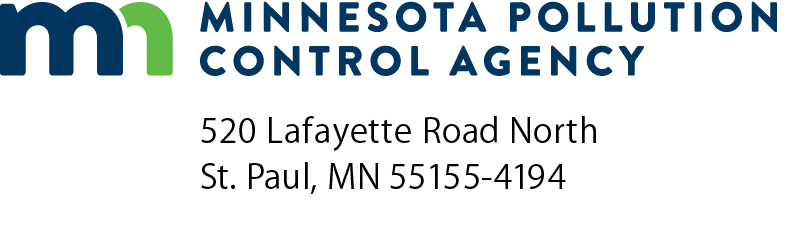 Solid Waste Recycling Facility
PBR Notification FormSolid Waste Permit ProgramPermit-By-Rule (PBR) Doc Type: Permit By RulePBR Identification number:The completed form is to be returned to:(including all appropriate attachments)Solid Waste Permit Document CoordinatorMinnesota Pollution Control Agency1.  Owners/operators of  recycling facilities must comply with Minn. R. 7001.3050, subp. 3, item D and Minn. 
R. 7035.2525, supb. 2, item B or C1.  Owners/operators of  recycling facilities must comply with Minn. R. 7001.3050, subp. 3, item D and Minn. 
R. 7035.2525, supb. 2, item B or C2.  The facility must be designed to:2.  The facility must be designed to:Prevent surface water drainage through the recyclable material; andContain any spill or release as provided in Minn. R. 7035.2845, subp. 3 and  R. 7035.2855.3.  Owners and operators must comply with the operating standards in Minn. R. 7035.2825, subp. 43.  Owners and operators must comply with the operating standards in Minn. R. 7035.2825, subp. 4Notification is for (check appropriately):	 New PBR facility   Modification of existing PBR facilityNotification is for (check appropriately):	 New PBR facility   Modification of existing PBR facilityName:Phone:Title:Fax:Email:Organization:Address:City:State:MNMNZip:Name:Phone:Title:Fax:Email:Organization:Address:City:State:MNMNZip:Facility name:Address:City:City:State:MNZip:MPCA Region (check one):MPCA Region (check one):MPCA Region (check one): Brainerd    Detroit Lakes    Duluth    Marshall/Willmar    Metro    Rochester Brainerd    Detroit Lakes    Duluth    Marshall/Willmar    Metro    Rochester Brainerd    Detroit Lakes    Duluth    Marshall/Willmar    Metro    Rochester Brainerd    Detroit Lakes    Duluth    Marshall/Willmar    Metro    Rochester Brainerd    Detroit Lakes    Duluth    Marshall/Willmar    Metro    RochesterAcresAcres¼¼¼¼¼¼¼SectionSectionTNRWTownship name:Township name:Township name:MN Legislative District:MN Legislative District:MN Legislative District:MN Legislative District:Latitude:Latitude:DegDegMinMinSec   NorthSec   NorthSec   NorthSec   NorthSec   NorthSec   NorthSec   NorthSec   NorthSec   NorthSec   NorthSec   NorthLongitude:Longitude:DegDegMinMinSec   WestSec   WestSec   WestSec   WestSec   WestSec   WestSec   WestSec   WestSec   WestSec   WestSec   WestC.	Current land use:C.	Current land use:C.	Current land use:C.	Current land use:C.	Current land use:1.Within wetland areas?     Yes    No2.Within a shoreland or wild and scenic river land-use district governed by Minn. R. chs. 6105 and 6120?     Yes    No 3.Within a location where emissions of air pollutants would violate the ambient air quality standards in Minn. R. chs. 7005, 7007, 7009, 7011, 7017, 7019, and 7028 and parts 7023.0100 to 7023.0120?     Yes    NoIf “yes” explain:If “yes” explain:F.	Size of recycling area (please specify which measure): square feet    acresG.	Describe type/s and quantity of recyclables: includes, but is not limited to: glass, plastic, metals, concrete, woodG.	Describe type/s and quantity of recyclables: includes, but is not limited to: glass, plastic, metals, concrete, woodG.	Describe type/s and quantity of recyclables: includes, but is not limited to: glass, plastic, metals, concrete, woodG.	Describe type/s and quantity of recyclables: includes, but is not limited to: glass, plastic, metals, concrete, woodG.	Describe type/s and quantity of recyclables: includes, but is not limited to: glass, plastic, metals, concrete, woodRecyclable type:Recyclable type:Quantity:         cubic yards    itemsRecyclable type:Recyclable type:Quantity:         cubic yards    itemsRecyclable type:Recyclable type:Quantity:         cubic yards    itemsRecyclable type:Recyclable type:Quantity:         cubic yards    itemsRecyclable type:Recyclable type:Quantity:         cubic yards    itemsRecyclable type:Recyclable type:Quantity:         cubic yards    itemsH.	Security: During the active life of the solid waste management facility, the closure period, and postclosure card period, as required, the owner or operator must prevent, by use of fence or similar device, the unauthorized entry of persons or livestock onto the facility, unless the owner or operator demonstrates to the commissioner that:H.	Security: During the active life of the solid waste management facility, the closure period, and postclosure card period, as required, the owner or operator must prevent, by use of fence or similar device, the unauthorized entry of persons or livestock onto the facility, unless the owner or operator demonstrates to the commissioner that:H.	Security: During the active life of the solid waste management facility, the closure period, and postclosure card period, as required, the owner or operator must prevent, by use of fence or similar device, the unauthorized entry of persons or livestock onto the facility, unless the owner or operator demonstrates to the commissioner that:H.	Security: During the active life of the solid waste management facility, the closure period, and postclosure card period, as required, the owner or operator must prevent, by use of fence or similar device, the unauthorized entry of persons or livestock onto the facility, unless the owner or operator demonstrates to the commissioner that:H.	Security: During the active life of the solid waste management facility, the closure period, and postclosure card period, as required, the owner or operator must prevent, by use of fence or similar device, the unauthorized entry of persons or livestock onto the facility, unless the owner or operator demonstrates to the commissioner that:1.Physical contact with the waste, structure, or equipment at the facility will not injure unknowing or unauthorized persons or livestock that could enter the facility.Physical contact with the waste, structure, or equipment at the facility will not injure unknowing or unauthorized persons or livestock that could enter the facility.Physical contact with the waste, structure, or equipment at the facility will not injure unknowing or unauthorized persons or livestock that could enter the facility.Physical contact with the waste, structure, or equipment at the facility will not injure unknowing or unauthorized persons or livestock that could enter the facility.2.Disturbance of the waste or equipment will not cause a violation of parts 7035.2525 to 7035.2915.Disturbance of the waste or equipment will not cause a violation of parts 7035.2525 to 7035.2915.Disturbance of the waste or equipment will not cause a violation of parts 7035.2525 to 7035.2915.Disturbance of the waste or equipment will not cause a violation of parts 7035.2525 to 7035.2915.Signature: Date (mm/dd/yyyy):Date (mm/dd/yyyy):Name: Phone:Title: Fax:Email:Address: City: State: Zip:Signature: Signature: Date (mm/dd/yyyy):Date (mm/dd/yyyy):Name: Phone:Title: Fax:Email:Address: City: State: Zip:Signature: Date (mm/dd/yyyy):Date (mm/dd/yyyy):Name: Phone:Title: Fax:Email:Address: City: State: Zip:Copies of the following plans and schedules are required to be maintained at the facility:Copies of the following plans and schedules are required to be maintained at the facility:Copies of the following plans and schedules are required to be maintained at the facility:A Contingency Action Plan in accordance with Minn. R. 7035.2845, subp. 5The site yearly inspection plan in accordance with Minn. R. 7035.2845, subp. 4cB.	This notification form must be submitted no later than ten working days before accepting waste. Existing  facilities that choose to increase their operating capacity or make structural changes, must submit a  Notification at least ten days before implementing the change.B.	This notification form must be submitted no later than ten working days before accepting waste. Existing  facilities that choose to increase their operating capacity or make structural changes, must submit a  Notification at least ten days before implementing the change.B.	This notification form must be submitted no later than ten working days before accepting waste. Existing  facilities that choose to increase their operating capacity or make structural changes, must submit a  Notification at least ten days before implementing the change.Name: Phone:Title: Fax:Email:Address:City: State: Zip: